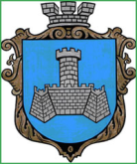 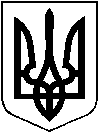 УКРАЇНАВІННИЦЬКОЇ ОБЛАСТІМІСТО ХМІЛЬНИКРОЗПОРЯДЖЕННЯМІСЬКОГО ГОЛОВИвід “11” червня 2020 р.                                                                            №206-рПро відзначення на місцевому рівні професіоналів різних напрямків роботи, пов’язаних із життєдіяльністю міста, ювілярів та трудових колективів Хмільника На виконання п. 3 розділу 6 Міської програми розвитку культури та духовного відродження у м. Хмільнику на 2019-2021 роки, затвердженої рішенням 53 сесії міської ради 7 скликання від 19.10.2018 року № 1695, відповідно до рішення 53 сесії міської ради 7 скликання від 19.10.2018 року № 1696 «Про Порядки використання коштів міського бюджету, передбачених на фінансування  Міської програми розвитку культури та духовного відродження у м. Хмільнику на 2019-2021 роки», враховуючи лист ПрАТ «Хмільницька швейна фабрика «Лілея» від 10.06.2020 року №1647/01-30, керуючись ст.ст. 42, 59 Закону України «Про місцеве самоврядування в Україні»:Нагородити подяками міського голови з нагоди Дня працівника текстильної і легкої промисловості наступних осіб:Степаненко Лідію Михайлівну, швачку бригади №1 ПрАТ «Хмільницька швейна фабрика «Лілея»;Походящу Наталію Яківну, швачку бригади №5 ПрАТ «Хмільницька швейна фабрика «Лілея»;Лукашук Світлану Олександрівну, настільника тканини ПрАТ «Хмільницька швейна фабрика «Лілея»;Попадюк Ольгу Анатоліївну, швачку бригади №6 ПрАТ «Хмільницька швейна фабрика «Лілея»;Барчук Галину Павлівну, майстра бригади №1 ПрАТ «Хмільницька швейна фабрика «Лілея»;Дмитрюк Оксану Ярославівну, прасувальника бригади №7 ПрАТ «Хмільницька швейна фабрика «Лілея»;Павлюк Світлану Станіславівну, фельдшера медичного пункту ПрАТ «Хмільницька швейна фабрика «Лілея».Затвердити кошторис витрат (додається).Міський голова                                                                            С.Б. РедчикС. МаташС. ЄрошенкоМ. ВойтенкоН. БуликоваЗАТВЕРДЖЕНО   розпорядженням  міського головивід «11» червня  2020 р. №206-рКОШТОРИС ВИТРАТМіський голова						                С. Б. Редчик№з/пНазва видатків КФКВКЕКВСума/грн2.Придбання рамок0201802210147,00 грн.--ВСЬОГО:----147,00 грн.